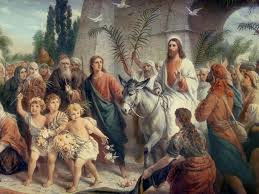 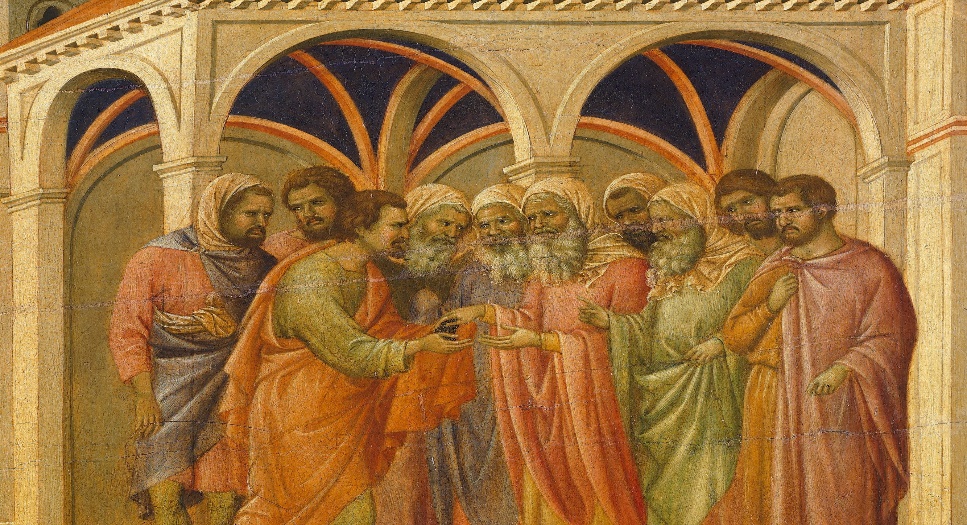 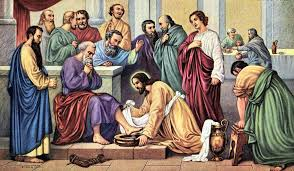 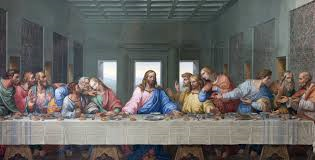 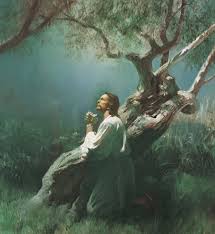 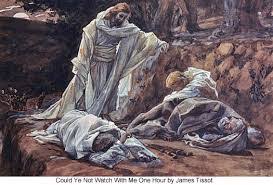 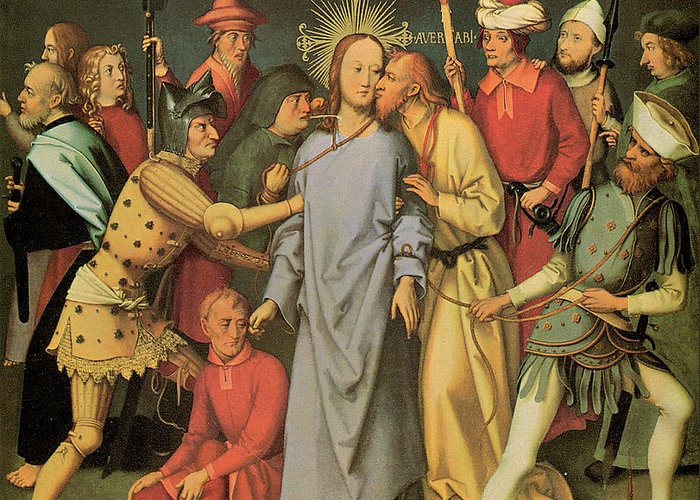 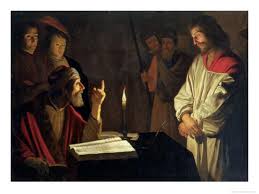 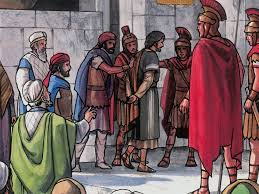 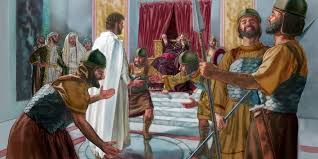 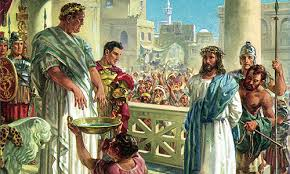 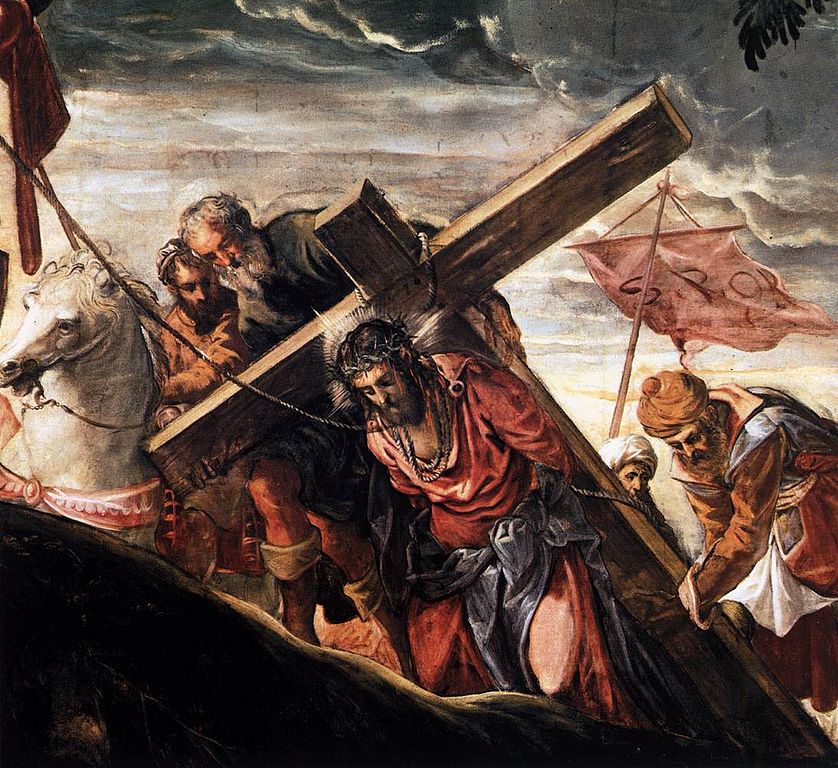 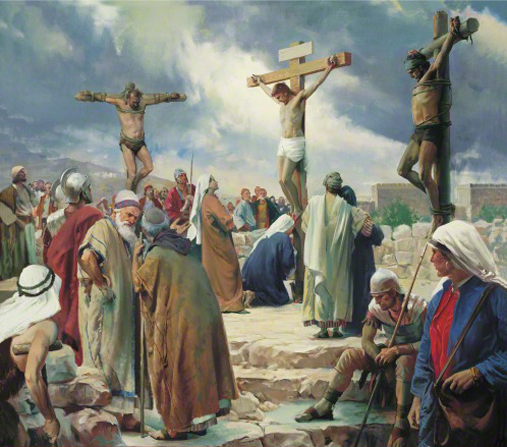 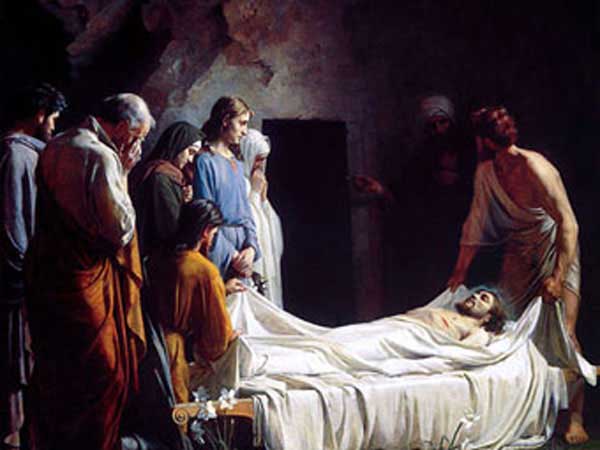 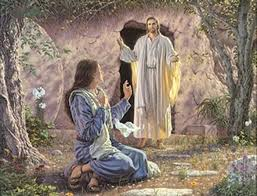 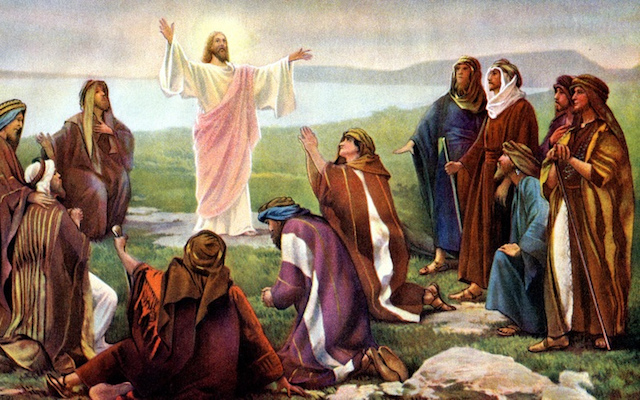 Palm Sunday – Jesus enters Jerusalem Spy Wednesday – Judas agrees to betray JesusHoly Thursday – Jesus washes the disciples’ feetJesus shares the Last Supper with his disciples – Judas leavesJesus prays to His Father in the Garden of GethsemaneThe disciples fall asleep while protecting JesusJudas betrays Jesus with a kiss and Jesus is arrestedJesus appears before the High Priest CaiaphasGood Friday - Jesus appears before Pilate for the first timeJesus is sent to stand before HerodJesus is tried before Pilate and sentenced to deathJesus is made to carry his crossJesus is crucifiedJesus is laid in the tombEaster Sunday – Mary Magdalene arrives at the tomb and meets the risen ChristThe Risen Christ appears to his disciples